RIVERSIDE CHURCH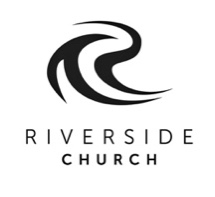 Employment ApplicationEvents Manager – Riverside ChurchApplicant InformationApplicant InformationApplicant InformationApplicant InformationApplicant InformationApplicant InformationApplicant InformationApplicant InformationApplicant InformationApplicant InformationApplicant InformationApplicant InformationApplicant InformationApplicant InformationApplicant InformationApplicant InformationApplicant InformationSurnameSurnameFirst NameDateStreet AddressTown/CityTown/CityCountyPostcodePhone Nos.Phone Nos.E-mail AddressE-mail AddressPosition Applied for:Position Applied for:Position Applied for:Events Manager (p/t)Events Manager (p/t)Events Manager (p/t)Events Manager (p/t)Events Manager (p/t)Events Manager (p/t)Events Manager (p/t)Events Manager (p/t)Events Manager (p/t)Events Manager (p/t)Events Manager (p/t)Events Manager (p/t)Events Manager (p/t)Events Manager (p/t)Date of BirthDate of BirthMarital StatusMarital StatusMarital StatusAre you a UK citizen?Are you a UK citizen?Are you a UK citizen?Are you a UK citizen?Are you a UK citizen?Are you a UK citizen?Are you a UK citizen?YES  NO  NO  If not, do you have a permit to work in the UK?If not, do you have a permit to work in the UK?If not, do you have a permit to work in the UK?If not, do you have a permit to work in the UK?If not, do you have a permit to work in the UK?YES  NO  Do you hold a current clean UK driving licence?Do you hold a current clean UK driving licence?Do you hold a current clean UK driving licence?Do you hold a current clean UK driving licence?Do you hold a current clean UK driving licence?Do you hold a current clean UK driving licence?Do you hold a current clean UK driving licence?YES  NO  NO  If relevant, please provide further details:If relevant, please provide further details:EducationEducationEducationEducationEducationEducationEducationEducationEducationEducationEducationEducationEducationEducationEducationEducationEducationSecondary EducationSecondary EducationAddressAddressFromFromToGCSEs/A-LevelsGCSEs/A-LevelsGCSEs/A-LevelsGCSEs/A-LevelsCollege/UniversityCollege/UniversityAddressAddressFromFromToQualificationsQualificationsQualificationsQualificationsCollege/UniversityCollege/UniversityAddressAddressFromFromToQualificationsQualificationsQualificationsQualificationsOther training relevant to the postOther training relevant to the postOther training relevant to the postOther training relevant to the postOther training relevant to the postlist the churches you have belonged to  (most recent first)list the churches you have belonged to  (most recent first)list the churches you have belonged to  (most recent first)list the churches you have belonged to  (most recent first)list the churches you have belonged to  (most recent first)list the churches you have belonged to  (most recent first)list the churches you have belonged to  (most recent first)list the churches you have belonged to  (most recent first)list the churches you have belonged to  (most recent first)ChurchChurchPlaceFromToReason for LeavingBrief description of the churchBrief description of the churchBrief description of the churchInvolvement Involvement Involvement ChurchChurchPlaceFromToReason for LeavingBrief description of the churchBrief description of the churchBrief description of the churchInvolvement Involvement Involvement ChurchChurchPlaceFromToReason for LeavingBrief description of the churchBrief description of the churchBrief description of the churchInvolvement Involvement Involvement ChurchChurchPlaceFromToReason for LeavingBrief description of the churchBrief description of the churchBrief description of the churchInvolvement Involvement Involvement Briefly describe your Christian history 
(i.e. How you became a Christian and any significant points along the way, before or since then) Briefly describe your Christian history 
(i.e. How you became a Christian and any significant points along the way, before or since then) Briefly describe your Christian history 
(i.e. How you became a Christian and any significant points along the way, before or since then) Briefly describe your Christian history 
(i.e. How you became a Christian and any significant points along the way, before or since then) Briefly describe your Christian history 
(i.e. How you became a Christian and any significant points along the way, before or since then) Briefly describe your Christian history 
(i.e. How you became a Christian and any significant points along the way, before or since then) Briefly describe your Christian history 
(i.e. How you became a Christian and any significant points along the way, before or since then) Briefly describe your Christian history 
(i.e. How you became a Christian and any significant points along the way, before or since then) Briefly describe your Christian history 
(i.e. How you became a Christian and any significant points along the way, before or since then) Briefly describe your Christian history 
(i.e. How you became a Christian and any significant points along the way, before or since then) Briefly describe your Christian history 
(i.e. How you became a Christian and any significant points along the way, before or since then) Briefly describe your Christian history 
(i.e. How you became a Christian and any significant points along the way, before or since then) Previous Employment RELEVANT TO THIS APPLICATION (Most recent first)Previous Employment RELEVANT TO THIS APPLICATION (Most recent first)Previous Employment RELEVANT TO THIS APPLICATION (Most recent first)Previous Employment RELEVANT TO THIS APPLICATION (Most recent first)Previous Employment RELEVANT TO THIS APPLICATION (Most recent first)Previous Employment RELEVANT TO THIS APPLICATION (Most recent first)Previous Employment RELEVANT TO THIS APPLICATION (Most recent first)Previous Employment RELEVANT TO THIS APPLICATION (Most recent first)Previous Employment RELEVANT TO THIS APPLICATION (Most recent first)Previous Employment RELEVANT TO THIS APPLICATION (Most recent first)Previous Employment RELEVANT TO THIS APPLICATION (Most recent first)Previous Employment RELEVANT TO THIS APPLICATION (Most recent first)CompanyCompanyPhone NoAddressAddressLine managerJob TitleJob TitleStarting SalaryStarting Salary£     £     Final Salary£     ResponsibilitiesResponsibilitiesResponsibilitiesAchievementsAchievementsAchievementsFromToReason for LeavingReason for LeavingMay we contact your previous line manager for a reference?May we contact your previous line manager for a reference?May we contact your previous line manager for a reference?May we contact your previous line manager for a reference?May we contact your previous line manager for a reference?May we contact your previous line manager for a reference?May we contact your previous line manager for a reference?YES  NO  CompanyCompanyPhone NoAddressAddressLine managerJob TitleJob TitleStarting SalaryStarting Salary£     £     Final Salary£     ResponsibilitiesResponsibilitiesResponsibilitiesAchievementsAchievementsAchievementsFromToReason for LeavingReason for LeavingMay we contact your previous line manager for a reference?May we contact your previous line manager for a reference?May we contact your previous line manager for a reference?May we contact your previous line manager for a reference?May we contact your previous line manager for a reference?May we contact your previous line manager for a reference?May we contact your previous line manager for a reference?YES  NO  CompanyCompanyPhone NoAddressAddressLine managerJob TitleJob TitleStarting SalaryStarting Salary£     £     Final Salary£     ResponsibilitiesResponsibilitiesResponsibilitiesAchievementsAchievementsAchievementsFromToReason for LeavingReason for LeavingMay we contact your previous line manager for a reference?May we contact your previous line manager for a reference?May we contact your previous line manager for a reference?May we contact your previous line manager for a reference?May we contact your previous line manager for a reference?May we contact your previous line manager for a reference?May we contact your previous line manager for a reference?YES  NO  TELL US ABOUT ANY INTERESTS, HOBBIES, ORGANISATIONS YOU BELONG TO etc.WHY ARE YOU INTERESTED IN THE JOB?WHAT STRENGTHS DO YOU HAVE TO OFFER THE POST? (Please refer to the Job Description and Person specification)WHAT RELEVANT EXPERIENCE DO YOU HAVE IN RELATION TO THE JOB?(Please refer again to the Job description & Person specification, and relate your experience to each)OTHER INFORMATION ABOUT YOURSELF THAT YOU FEEL IS IMPORTANT TO YOUR APPLICATIONReferencesReferencesReferencesReferencesReferencesReferencesReferencesPlease list THREE references 
(AT LEAST Two employer related) Please list THREE references 
(AT LEAST Two employer related) Please list THREE references 
(AT LEAST Two employer related) Please list THREE references 
(AT LEAST Two employer related) Please list THREE references 
(AT LEAST Two employer related) Please list THREE references 
(AT LEAST Two employer related) Please list THREE references 
(AT LEAST Two employer related) Full NameFull NameRelationshipCompanyCompanyPhone NoAddressAddressFull NameFull NameRelationshipCompanyCompanyPhone NoAddressAddressFull NameFull NameRelationshipCompanyCompanyPhone NoAddressAddressDisclaimer and SignatureDisclaimer and SignatureDisclaimer and SignatureDisclaimer and SignatureDisclaimer and SignatureDisclaimer and SignatureDisclaimer and SignatureI certify that my answers are true and complete to the best of my knowledge. If this application leads to employment, I understand that false or misleading information in my application or interview 
may result in my release.I certify that my answers are true and complete to the best of my knowledge. If this application leads to employment, I understand that false or misleading information in my application or interview 
may result in my release.I certify that my answers are true and complete to the best of my knowledge. If this application leads to employment, I understand that false or misleading information in my application or interview 
may result in my release.I certify that my answers are true and complete to the best of my knowledge. If this application leads to employment, I understand that false or misleading information in my application or interview 
may result in my release.I certify that my answers are true and complete to the best of my knowledge. If this application leads to employment, I understand that false or misleading information in my application or interview 
may result in my release.I certify that my answers are true and complete to the best of my knowledge. If this application leads to employment, I understand that false or misleading information in my application or interview 
may result in my release.I certify that my answers are true and complete to the best of my knowledge. If this application leads to employment, I understand that false or misleading information in my application or interview 
may result in my release.SignatureDate